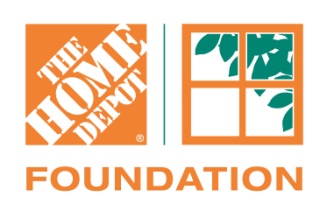 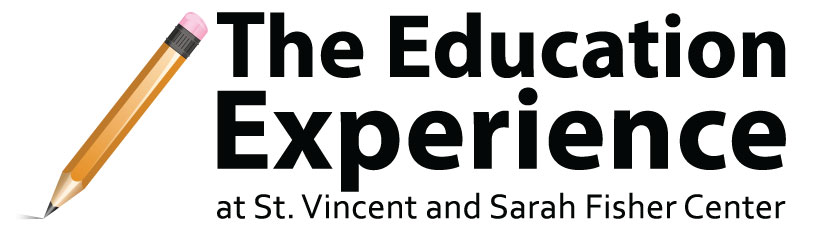 St. Vincent and Sarah Fisher Center Receives GrantFrom The Home Depot FoundationDETROIT -- Through its Community Impact Grants Program, The Home Depot® Foundation has awarded $3,000 to St. Vincent and Sarah Fisher Center.  The donation is being used to create the Center’s Children’s Urban Garden -- a teaching tool that encompasses several areas of study, including science/environment, math and reading.  “Important learning often takes place outside the classroom,” said Diane Renaud, Executive Director/CEO, The Education Experience at St. Vincent and Sarah Fisher Center.  “In our urban garden, students learn how math can be used in something as simple as building a garden and how to explore the miracle of science in a hands-on setting.  They see education isn’t abstract; it’s a vegetable you can eat. We are thankful The Home Depot Foundation is helping us make learning real.”The Home Depot Foundation’s Community Impact Grants Program supports the work that local nonprofit organizations, public schools and other community organizations are doing to improve the physical health of their neighborhoods.  “We are delighted to support local volunteer projects aimed at creating and maintaining stable and healthy communities,” said Kelly Caffarelli, president, The Home Depot Foundation.  “St. Fisher and Sarah Fisher Center deserves enormous credit for the work it is doing, and we are glad to be part of their efforts.”   About St. Vincent and Sarah Fisher Center Founded in 1844, the St. Vincent and Sarah Fisher Center most recently served Southeastern Michigan as a residential/foster care agency for children. However, in 2006, the Center closed its residential campus and returned to its roots – providing assistance to the residents of the community through educational programs.  Now in Detroit, the St. Vincent and Sarah Fisher Center continues nearly 170 years of service to the community through basic skill-building and academic enhancement for at-risk children and adults. These programs are designed to help build self-sufficiency skills for academic and employment success, personal achievement and dignity.  In March 2011, The Education Experience was launched, with expanded hours, services and locations, to better serve the community.  For more information, visit http://www.svsfcenter.org/About The Home Depot FoundationIn 2011, The Home Depot Foundation committed $30 million over three years to nonprofit organizations dedicated to improving the homes of economically disadvantaged veterans.  Through Team Depot, the company's associate-led volunteer program, thousands of Home Depot associates volunteer their time and talents to positively transform neighborhoods and perform basic repairs and modifications to homes and to the facilities serving veterans with critical housing needs.Since its formation in 2002, The Home Depot Foundation has granted more than $300 million to nonprofit organizations improving homes and lives in local communities. To learn more and see our associates in action, visit www.homedepotfoundation.org, follow us on Twitter @homedepotfdn, and like us on Facebook at www.facebook.com/homedepotfoundation. For inquiries about donations from The Home Depot Foundation:hd_foundation@homedepot.com ###
Media Contacts:Sue Voyles, 734-667-2005 / sue@logos-communications.comDiane Renaud, (313) 535-9200 / diane.renaud@svsfcenter.orgCatherine Woodling, 770.384.2304 / Catherine_Woodling@homedepot.com